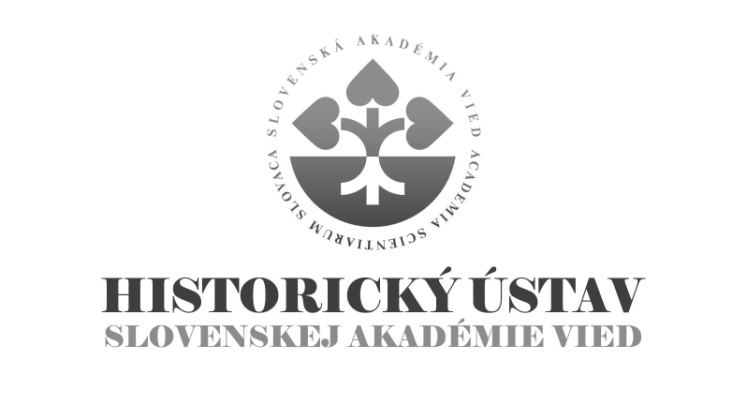 Témy doktorandského štúdiaexternej vzdelávacej inštitúciev akademickom roku 2013/2014Študijný odbor – číslo 2.1.9 – slovenské dejinyInterné doktorandské štúdium:1. Hospodárska politika za dynastie Anjouovcov.školiteľ: PhDr. Martin Štefánik, PhD.2. Úrad palatína v Uhorsku do konca 14.storočia.školiteľ: Prof., PhDr. Ján Lukačka, CSc.3. Historické dielo humanistu Petra Révaia (1568 – 1622). školiteľka: PhDr. Eva Frimmová, CSc.4. Novoveký cestopis (konkrétne dielo podľa dohody).školiteľ: PhDr. Viliam Čičaj, CSc.5. Manželstvo, prekážky a formy uzatvorenia a rozlúčenia manželstva v historickej perspektíve. školiteľka: PhDr. Tünde Lengyelová, CSc.6. Obdobie osmanskej okupácie a jej vplyv na život v pohraničných oblastiach (vybrané problémy).školiteľka: PhDr. Tünde Lengyelová, CSc.7. Vývoj stoličnej/župnej správy v prvej polovici 19. storočia.školiteľ: Peter Šoltés, PhD.8. Migrácia obyvateľstva v prvej polovici 19. storočia a jej vplyv na demografický a sociálny vývoj vybraného mikroregiónu.školiteľ: Peter Šoltés, PhD.9. Mestské správy vo vybraných mestách Uhorska/Slovenska v prvej polovici 19. storočia.školiteľka: PhDr. Elena Mannová, CSc.10. Slovensko v procesoch druhej priemyselnej revolúcie 1867 - 1918 (koncepcie, prístupy, komparácie). školiteľ: PhDr. Ľudovít Hallon, CSc.11. Povojnová rekonštrukcia dopravného systému na Slovensku. školiteľ: RNDr. Miroslav Morovics, CSc.12. Náhľady na vedu v myslení slovenských národovcov: od štúrovského po matičné obdobie.školiteľ: Karol. Hollý, PhD.13. Normalizácia na Slovensku v 70. rokoch 20. storočia. Politické aspekty.školiteľka: PhDr. Elena Londáková, CSc.Externé doktorandské štúdium:1. Župné elity v Uhorsku v 19. storočí na príklade konkrétnej župy alebo municipálneho mesta.školiteľka: Gabriela Dudeková, PhD.Bližšie informácie o prijímacom konaní sú na webovej stránke: www.fphil.uniba.sk – Veda – Doktorandské štúdium – Prijímacie konanie.Témy doktorandského štúdiaexternej vzdelávacej inštitúciev akademickom roku 2013/2014Študijný odbor – číslo 2.1.8 – všeobecné dejinyInterné doktorandské štúdium:1. Panónske mestá v 6. storočí. školiteľ: Peter Bystrický, PhD.2. Helsinský proces a Československo (cesta k Záverečnému helsinskému aktu v auguste 1975). školiteľka: PhDr. Edita Ivaničková, CSc.3. Politické hranice a vedomostné transfery v polovici 20. storočia.školiteľka: Marína Zavacká, PhD.4. Kontinutity a diskontinuity sociálnych praxí v 70. až 90. rokoch 20. storočia.školiteľka: Marína Zavacká, PhD.Bližšie informácie o prijímacom konaní sú na webovej stránke: www.fphil.uniba.sk – Veda – Doktorandské štúdium – Prijímacie konanie.